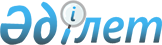 Шығыс Қазақстан облысы Өскемен қаласының кейбір құрамдас бөліктеріне атау беру туралыШығыс Қазақстан облысы әкімдігінің 2023 жылғы 31 мамырдағы № 117 бірлескен қаулысы және Шығыс Қазақстан облыстық мәслихатының 2023 жылғы 31 мамырдағы № 3/31-VIII шешімі. Шығыс Қазақстан облысының Әділет департаментінде 2023 жылғы 7 маусымда № 8861-16 болып тіркелді
      "Қазақстан Республикасындағы жергілікті мемлекеттік басқару және өзін-өзі басқару туралы" Қазақстан Республикасы Заңының 6-бабы 1-тармағының 4) тармақшасына, 27-бабының 2-тармағына, "Қазақстан Республикасының әкімшілік-аумақтық құрылысы туралы" Қазақстан Республикасы Заңының 11-бабының 4-1) тармақшасына сәйкес, Республикалық ономастика комиссиясының 2022 жылғы 6 желтоқсандағы қорытындысы негізінде, Шығыс Қазақстан облысының әкімдігі ҚАУЛЫ ЕТЕДІ және Шығыс Қазақстан облыстық мәслихаты ШЕШТІ:
      1. Шығыс Қазақстан облысы Өскемен қаласының мынадай құрамдас бөліктері:
      Қазақстан көшесінен Қабанбай батыр көшесіне дейін орналасқан жағалау бойындағы атауы жоқ көше Желтоқсан көшесі;
      Радужный кентіндегі:
      № 1 көше – Ертіс көшесі;
      № 2 көше – Саяхат көшесі;
      № 3 көше – Самұрық көшесі;
      Жаңа Ахмер ауылының маңындағы:
      № 1 көше – Бурабай көшесі;
      № 2 көше – Үшқоңыр көшесі деп аталсын.
      2. Осы бірлескен қаулы мен шешім оның алғашқы ресми жарияланған күнінен кейін күнтізбелік он күн өткен соң қолданысқа енгізіледі. 
					© 2012. Қазақстан Республикасы Әділет министрлігінің «Қазақстан Республикасының Заңнама және құқықтық ақпарат институты» ШЖҚ РМК
				
      Шығыс Қазақстан облысы әкімі

Д. Ахметов

Д. Рыпаков
